6.4.2020 JDETE S NÁMI DO TOHO !?!?!?!Kam se hrabe telka, když je mamka učitelka 1. Úkol dne: ZOPAKUJEME SI DNES HLAVNĚ ZÁKLADNÍ TVARY=ČTVEREC, KRUH, OBDÉLNÍK A TROJÚHELNÍK(že to nesouvisí s Velikonocemi, ale ano, dostaneme se k nim, nebojte se)projděte se s mamkou po vašem bytě. Kolik najdete předmětů kde je kruhový tvar? Naši jste jich alespoň  ?stejně hledejte další tvary. Schválně, zapisujete-li si do nějakého sešítku výsledky, zapište, těšíme se, až je uvidíme.a půjdete-li ven, na zahrádku, proběhnout se do lesa, hledejte i tama nyní pár cvičení k vytisknutí a splnění na papíře 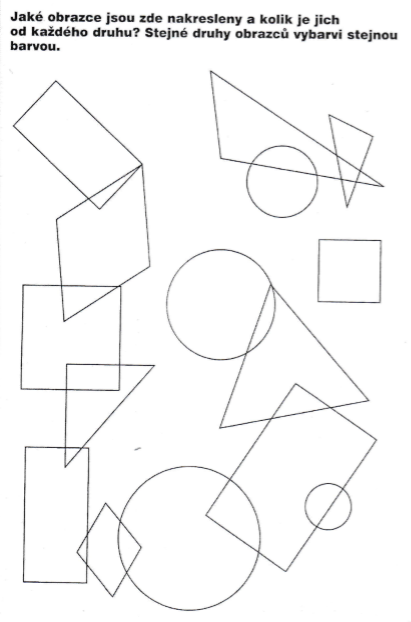 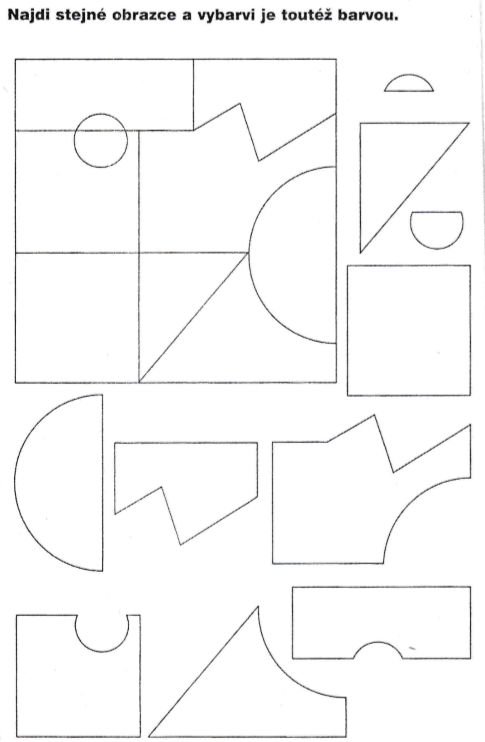 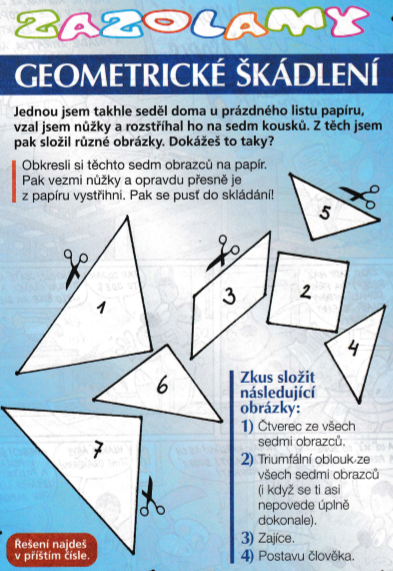         2. Úkol dne:  VELIKONOČNÍ SLEPIČKA, KURÁTKA A VAJÍČKAA je to tu, jaký má slepička tvar??? Kruh, no vidíš.  Obkresli si nějaký větší kruhový tvar= slepička, menší = kuřátka a můžeš udělat i taťku- samce, včera jste opakovali, je to …………….kohout.Tvary vystřihni, nalep a doplň barevnými vajíčky. Jaká mají tvar ??? Ovál nebo elipsa říkáme. Obrázek si dokresli.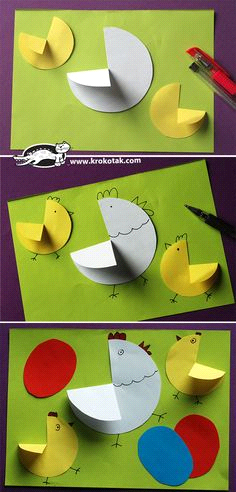 3. Úkol dne:  VELIKONOČNÍ GRAFOMOTORICKÉ CVIČENÍ zkuste prosím hnízdo, i když nebudete dělat obrázek, můžete udělat na A4 pár pár základních oválů různých velikostí. Děti pak budou „tvořit-zaplétat“ hnízdo z proutí.Pokud se ti líbí více tahle slepička, pracuj na ní. Jaký tvar má zobáček a křídla na zadečku? Tělo slepičky je kruh přeložený na polovinu.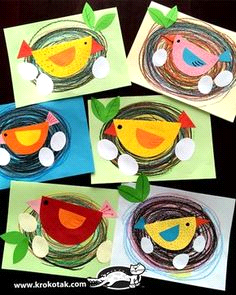 A až to všechno uděláte, dejte si chviličku pauzu, maminka na kafíčko a ty na skleničku něčeho dobrého u pohádky O KOHOUTKOVI A SLEPIČCE. Otázky maminka jistě vymyslí. Jaký byl kohoutek? Jak se chovala slepička? Co všechno pro kohoutka musela udělat? Co kohoutek spolkl?? atd.POHÁDKA JDE STÁHNOUT: https://uloz.to/file/px0CfxYl5nGw/o-kohoutkovi-a-slepicce-1953-hdtv-x264-pip-mp4  A JE MOC PĚKNÁ.NEBO VÁM JI MAMINKA MŮŽE VYPRÁVĚT, URČITĚ JI ZNÁ. A NEBO TO BUDE DNES POHÁDKA NA DOBROU NOC???4. Úkol dne: TVOŘCo děláme proto, abychom dobře slyšely? Jak si čistíme uši?Koupíme tyčinky na čistění………………….jistě je doma máte,  a můžete s nimi namalovat krásné, jarní kytičky. Přímo hýří barvami. Až budeš ťupkovat, počítej při tom do deseti. Nebo snad umíš počítat i dál? Že se ptám.Potom zkus říci, která rostlinka má více kvítků………………. učíme se odhad.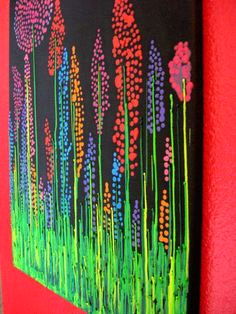 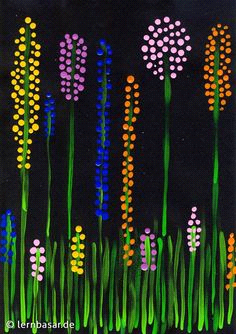 5. Úkol dne PRO VELKÉ ŠIKULKY: ZOPAKUJ SIKoleda, koleda, jarní trávo…………….V básničce je o zajíčkovi a ten má dlouhé uši………………..ty si také uši čistíš, jak jsme před chvilkou povídali. POZOR !!! JE JEŠTĚ NĚCO, ČEMU SE ŘÍKÁ UCHO-UŠI…………..kdo je má, kde jsou?? Přemýšlej - Stejně tak je to se slovem KOHOUTEK ……………….TOHO CO KOKRHAL ZACHRÁNILA SLEPIČKA, ale je ještě někde jinde kohoutek?Takových slov, která mají více významů je moc…………….přijdeš ještě na nějaké??? Pokud ne……..Tak jukni na poslední pracovní list: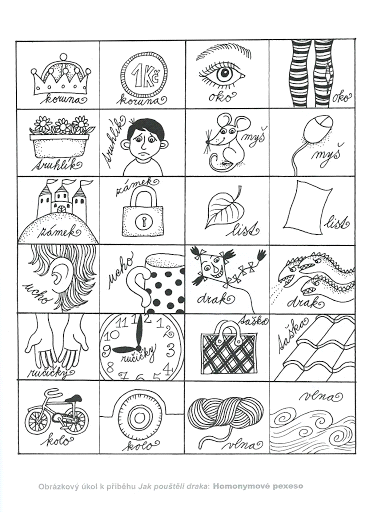 